บันทึกข้อความส่วนราชการ       ภาควิชาวิศวกรรมวัสดุและโลหการ     คณะวิศวกรรมศาสตร์     โทร 0-2549-3484-5      	  ที่     วก            / 2561                                   วันที่                      ตุลาคม    2561             	เรื่อง     ขออนุมัติจัดจ้างด้วยเงินโครงการวิจัย		 เรียน	คณบดีคณะวิศวกรรมศาสตร์ (ผ่านฝ่ายวิจัยพัฒนาและบริการวิชาการ)		ตามที่ ดร.สุมนมาลย์ เนียมหลาง อาจารย์ประจำภาควิชาวิศวกรรมวัสดุและโลหการ ได้รับงบประมาณรายจ่าย/งบประมาณเงินรายได้คณะฯ/งบประมาณกองทุนส่งเสริมงานวิจัยฯ ประจำปี 2561             ในการจัดทำโครงการวิจัย เรื่อง “………………….................……………………………………….” นั้น  มีความประสงค์จะขอจ้าง........................................ รายละเอียดดังใบเสนอราคาที่แนบมาพร้อมนี้		จึงเรียนมาเพื่อโปรดพิจารณาอนุมัติให้จ้าง ................................................ จาก ........................................................ เป็นจำนวนเงิน ....................... บาท ( ………………………………………. )แต่งตั้งคณะกรรมการตรวจรับ ดังนี้1)	...............................................2)	...............................................3)	...............................................  		(.....................................................)หัวหน้าโครงการ 		(………………………………………………)หัวหน้าภาควิชา…………………………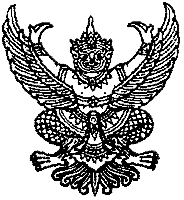 